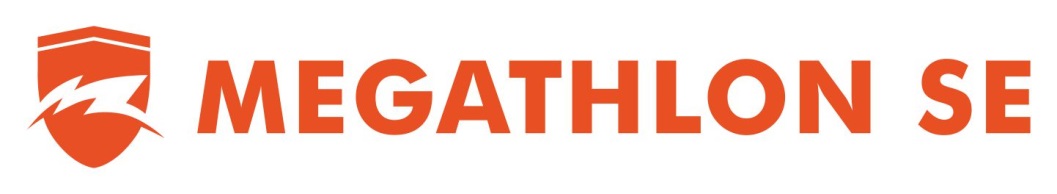 Igazolom, hogy ……………………………………………………………..nevű, ……………………………………………………..járó, …... ………..osztályos tanuló a Megathlon Sportegyesület leigazolt sportolója.A gyermek heti ……... órában vesz részt edzéseinken.					Tisztelettel:						       Elődné Márkus EmeseBudapest, ………………….                                    Megathlon SE alelnöke